МБУ ДО ЦЕНТР ДЕТСКОГО И ЮНОШЕСКОГО ТУРИЗМА И ЭКСКУРСИЙ 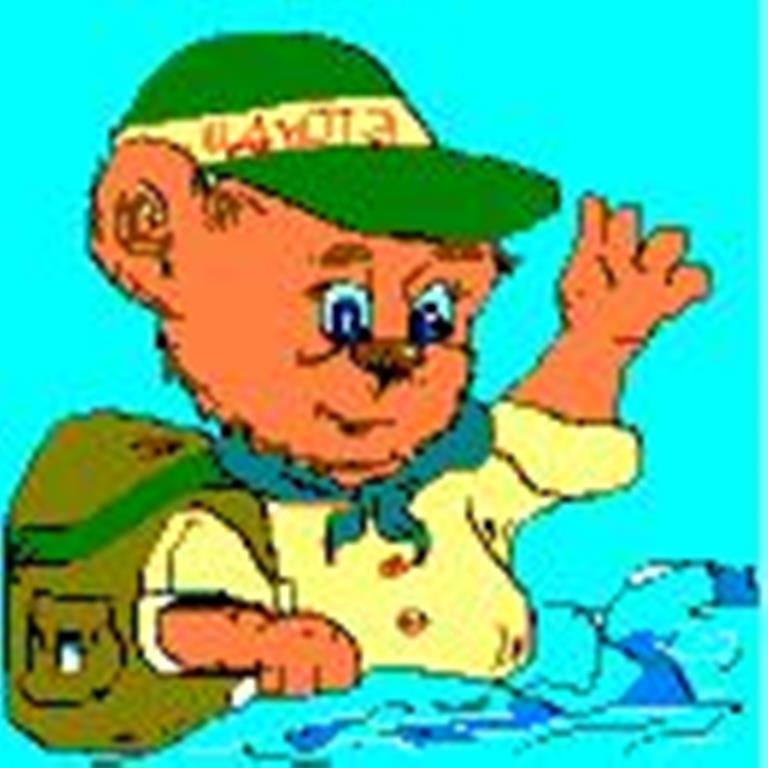 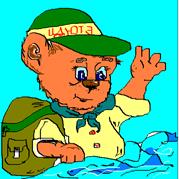 ИМ. Е.П. БАЛАГУРОВАПРИГЛАШАЕТ ШКОЛЬНИКОВ НА ЭКСКУРСИОННО-ОБРАЗОВАТЕЛЬНЫЕ ПРОГРАММЫПО САМЫМ НИЗКИМ ЦЕНАМ В ГОРОДЕ(цены указаны на 01.01.2020)ВНИМАНИЕ! Стоимость указана на группу 43 школьника + 4 учителя-сопровождающих (бесплатно), если количественный состав группы меньше указанного, то стоимость на человека возрастает! В стоимость входит:Транспортное обслуживаниеСопровождение группыВходные билеты и обслуживание в музее (стоимость зависит от количества выбранных музеев)Страхование пассажировОформление документов на детскую перевозкуБОРОК—10 часов (в поселке 4 ч)В программе:  дом-музей Н.А.Морозова, музей И.Д.Папанина, посещение Института Биологии Внутренних вод  РАН, музей природы.  Цена на 1 человека от 1000 руб.МЫШКИН — 7 часов (в городе 4 ч)В программе:  несколько вариантов экскурсионных программ для разного возраста и интересов.Цена на 1 человека от 700 руб.ПОШЕХОНЬЕ — 7 часов (в городе 4 ч)В программе:  обзорная экскурсия, краеведческий музей, Андрианов монастырь, программа      «Лен - ленок», «Капустник», музей  «Топтыгин дом».Цена на 1 человека от 600 руб.КУКОБОЙ  — 10 часов (в поселке 4 ч)В программе:  Спасский храм, «Чайная бабы Яги», музей Сказки, игровая программа, Музей деревянного кружева.Цена на 1 человека от 1200 руб.УГЛИЧ — 7 часов (в городе  4 ч)В программе:  экскурсия по городу и Кремлю, Спасо-Преображенский собор, храм Дмитрия на крови; Музеи: мифов и суеверий, «Легенды Углича», музей гидроэнергетики, галерея кукол и пр.Цена на 1 человека от 800 руб. ВЯТСКОЕ — 10 часов (в селе 4 часа)В программе:  обзорная экскурсия, посещение Музея русской предприимчивости, Музея торгующего крестьянина, Музея ангелов, Музея русских забав, Музея истории печатного дел.Цена на 1 человека от 1000 руб.ЕРМАКОВО — 3 часа (в музее 1,5 часа)В программе:  посещение Музея Курочки Рябы, мастер-класс, игровая программа в Доме культуры. Цена на 1 человека от 200 руб.КОПРИНО — 5 часов (в поселке 3 часа)В программе:  посещение зоопарка, страусиной фермы, экскурсия, игровая программа.Цена на 1 человека от 750 руб.УГЛИЧ-МАРТЫНОВО — 10 часов (в Угличе 2 часа, в Мартынове 2 часа)В программе:  обзорная экскурсия Углич, посещение этнографического музея.Цена на 1 человека от 1000 руб.ТУТАЕВ — 7 часов (в городе 4 часа)В программе:  обзорная экскурсия, посещение музеев и достопримечательностей Романовской и Борисоглебской стороны.Цена на 1 человека от 600 руб.ЯРОСЛАВЛЬ — 8 часов (в городе 4 часа)В программе:  обзорная экскурсия, музеи города, театр, цирк, зоопарк, планетарий, дельфинарий, аквапарк, Кидбург, Музей занимательных наук.Цена на 1 человека от 800 руб.с посещением театров от 800 руб. с посещением зоопарка от 600 руб.с посещением цирка от 1100 руб.с посещением дельфинария от 1200 руб.КАРАБИХА — 8 часов (в селе 4 часа)В программе:  обзорная экскурсия, посещение усадебных построек, усадебного парка, Музей деда Мазая, игровые программы для школьников различных возрастов.Цена на 1 человека от 800 руб.ГАВРИЛОВ-ЯМ— 10 часов (в городе 4 часа)В программе:  обзорная экскурсия, Дом ямщика, Музей «Марья-искусница», особняк купца Локалова, гончарное производство, игровые программы.Цена на 1 человека от 1000 руб.ПЕРЕСЛАВЛЬ-ЗАЛЕССКИЙ — 13 часов (в городе  5 часов)В программе:  обзорная экскурсия, посещение музея Горицкого монастыря, дендрария, Русского парка, Музея-усадьбы «Ботик», Музеев чайника и утюга, музеев по выбору.Цена на 1 человека от 1200 руб.СЕРГИЕВ ПОСАД — 16 часов (в городе  6 часов)В программе:  обзорная экскурсия по Троице-Сергиевой лавре, Музей игрушки, Абрамцево, Цена на 1 человека от 1200 руб.МОСКВА— 18 часов (в городе  6 часов)В программе:  обзорная экскурсия, музеи города, дельфинарий, зоопарк. Цена на 1 человека от 1500 руб.РОСТОВ— 10 часов (в городе  4 часа)В программе:  обзорная экскурсия, Кремль, музей Баклуши и Библиотека варенья, музеи финифти, фарфора, археологии.Цена: на 1 человека от 1200 руб.СУЗДАЛЬ— 18 часов (в городе  6 часов)В программе:  обзорная экскурсия, Кремль, Покровский монастырь и музей деревянного зодчества.Цена на 1 человека от 1500 руб.АЛЕКСАНДРОВ— 16 часов (в городе  6 часов)В программе:  обзорная экскурсия, музей-заповедник «Александрова слобода», музей искусственного камня, музей М. Цветаевой.Цена на 1 человека от 1500 руб.ВЛАДИМИР— 18 часов (в городе  6 часов)В программе:  обзорная экскурсия, Боголюбово, церковь Покрова на Нерли, Золотые ворота, музеи города.Цена на 1 человека от 1500 руб.КОСТРОМА— 12 часов (в городе  4 часа)В программе:  обзорная экскурсия, Ипатьевский монастырь, Троицкий собор, музеи, терем Снегурочки, экскурсия к Хаски, Сумароковская лосеферма.Цена на 1 человека от 1100 руб.КАШИН — 10 часов (в городе  4 часа)В программе:  обзорная экскурсия, Музей каши, мастер-классы, посещение конноспортивного комплекса «Медведица» в Верхней Троице.Цена на 1 человека от 1100 руб.КАЛЯЗИН — 10 часов (в городе  4 часа)В программе:  обзорная экскурсия по городу с посещением знаковых достопримечательностей и музеев города, организация интерактивных, музейно-просветительских и развлекательных программ.Цена на 1 человека от 1600 руб.ПЛЕС— 12 часов (в городе  4 часа)В программе:  обзорная экскурсия, музеи города.Цена на 1 человека от 1500 руб.ЭКСКУРСИИ ПО МУЗЕЯМ ЦЕНТРА—40 мин.Темы:  «История старого дома», «Домашняя Вселенная крестьянской семьи», тематические геологические экскурсии. Цена группа от 10 до 20 человек 576 руб.ПРОГУЛКИ НА ТЕПЛОХОДЕ (цены лета 2019 г.)В программе (1 час):  «Рыбинск—порт», вниз по Волге.   Цена: 13400руб. на группу до 100 чел.В программе (3 часа): «Труд наш—дело чести», вверх по Волге, шлюзование, выход на Рыбинское водохранилище.Цена: на 39500руб. на группу до 100 чел.РЫБИНСК— 2,5 часаВ программе:  автобусные и пешеходные экскурсии по центру города и по отдельным улицам. Возможные тематики программ: «Рыбинск рыбинцы в годы Великой Отечественной войны», «В гости к новогодней ёлке».Цена на группу 40-43 чел. (автобус 2,5 часа) 7404руб. на группу 15-20 чел. (пешеходная 1,20)  741руб.МАСТЕР-КЛАСС НА КОНДИТЕСКОМ ПРОИЗВОДСТВЕ ИП БАХАРЕВ А.А.—3 часа (мастер-класс 1,5 часа)В программе:  комната Колобка, мастер-класс по украшению песочной корзиночки кремом. Цена на 1 человека от 450 руб.ПОЛИГОН — 5 часов (площадка 3 часа)В программе:  тематические игры на свежем воздухе, стрельба из лука, полевая кухня. Цена на 1 человека от 650 руб.ПРИГЛАШАЕМ ГОСТЕЙ ГОРОДА НА ТУРИСТИЧЕСКУЮ БАЗУ ЭКСКУРСИОННОГО ОТДЕЛАТурбаза располагается по адресу г. Рыбинск, ул. Спортивная,5 на первом этаже жилого дома в микрорайоне Переборы на берегу Рыбинского водохранилищаОборудованная кухня, сантехническая зона и комната отдыхаНизкая цена 300р/суткиИндивидуальные программы экскурсий по желанию заказчика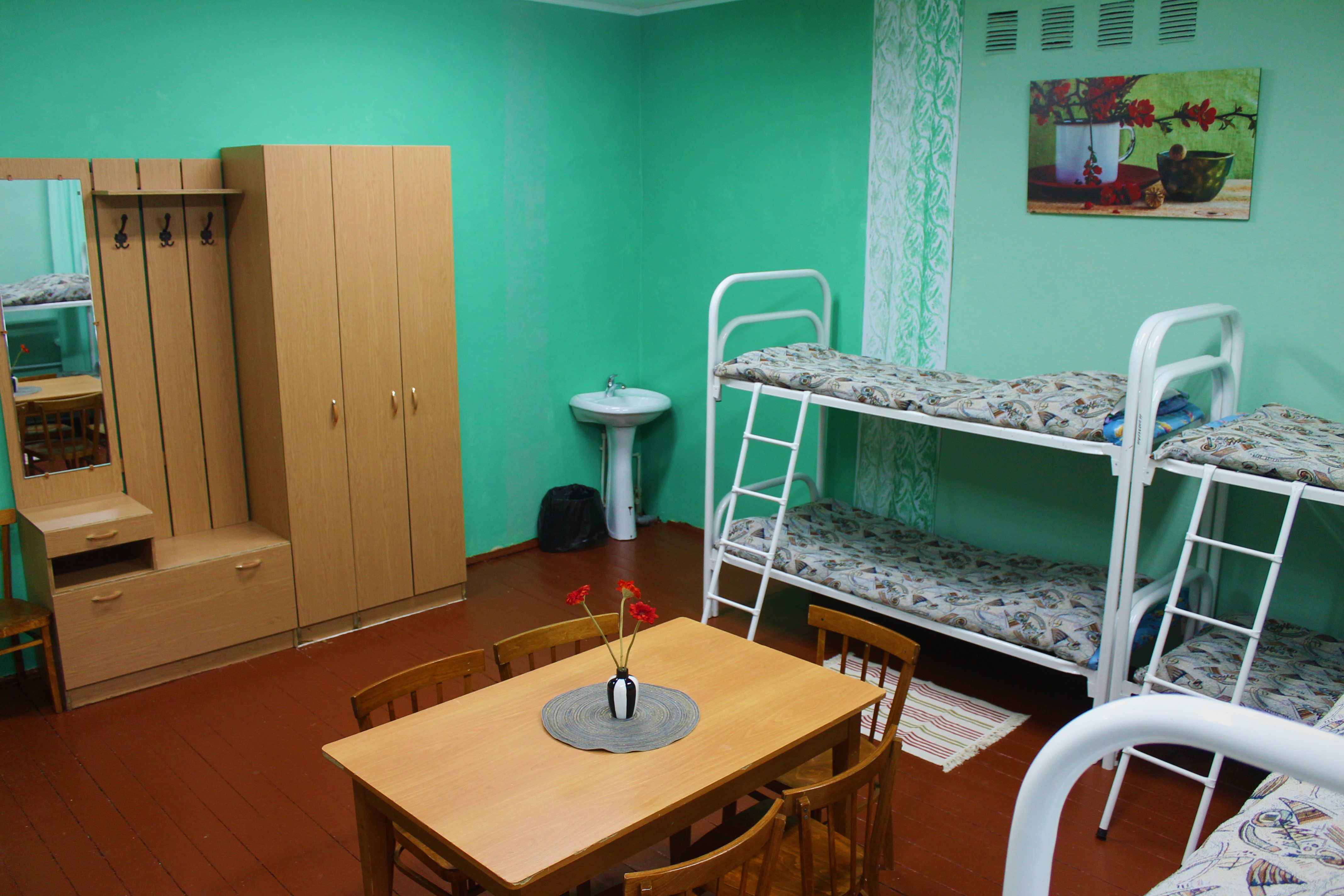 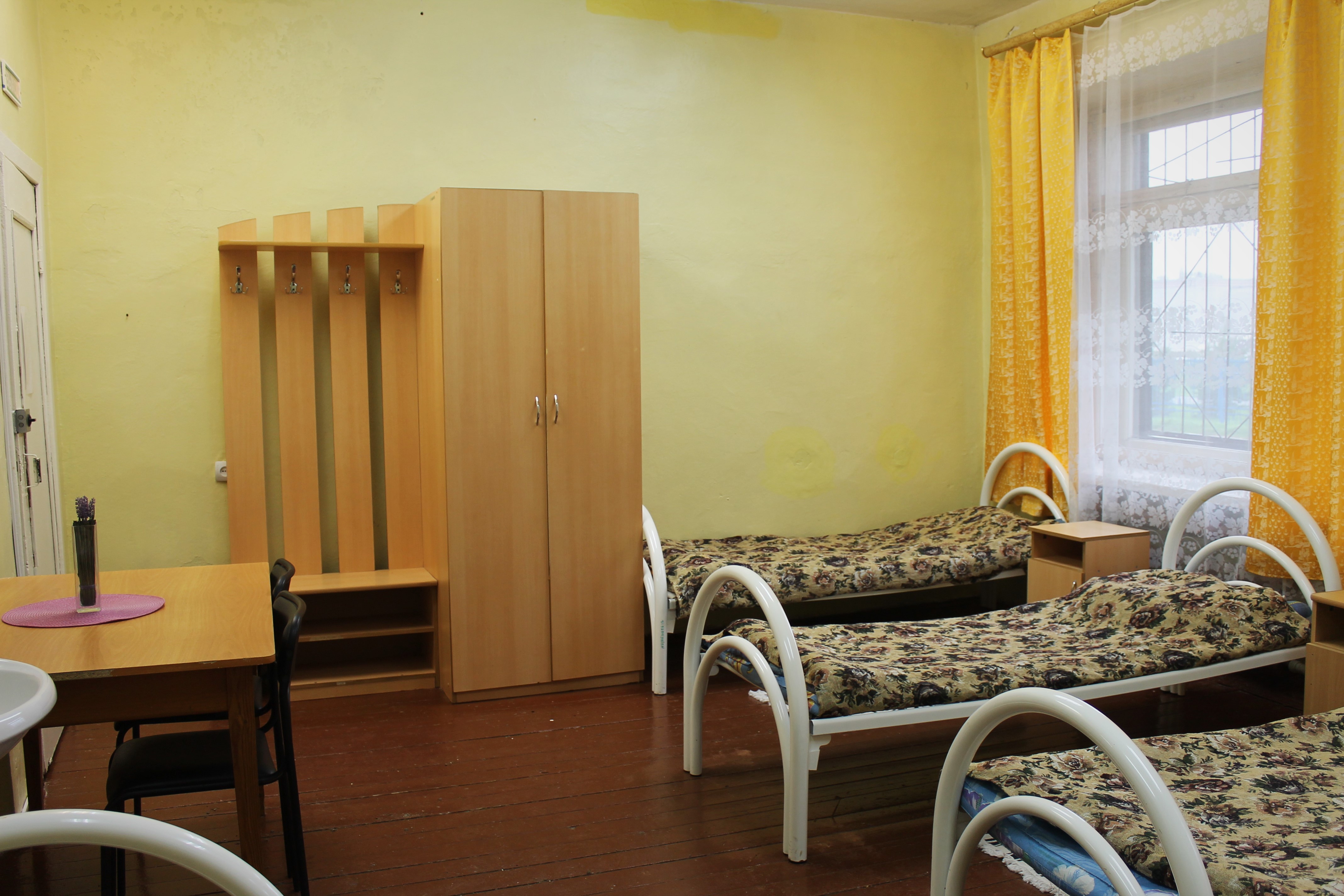 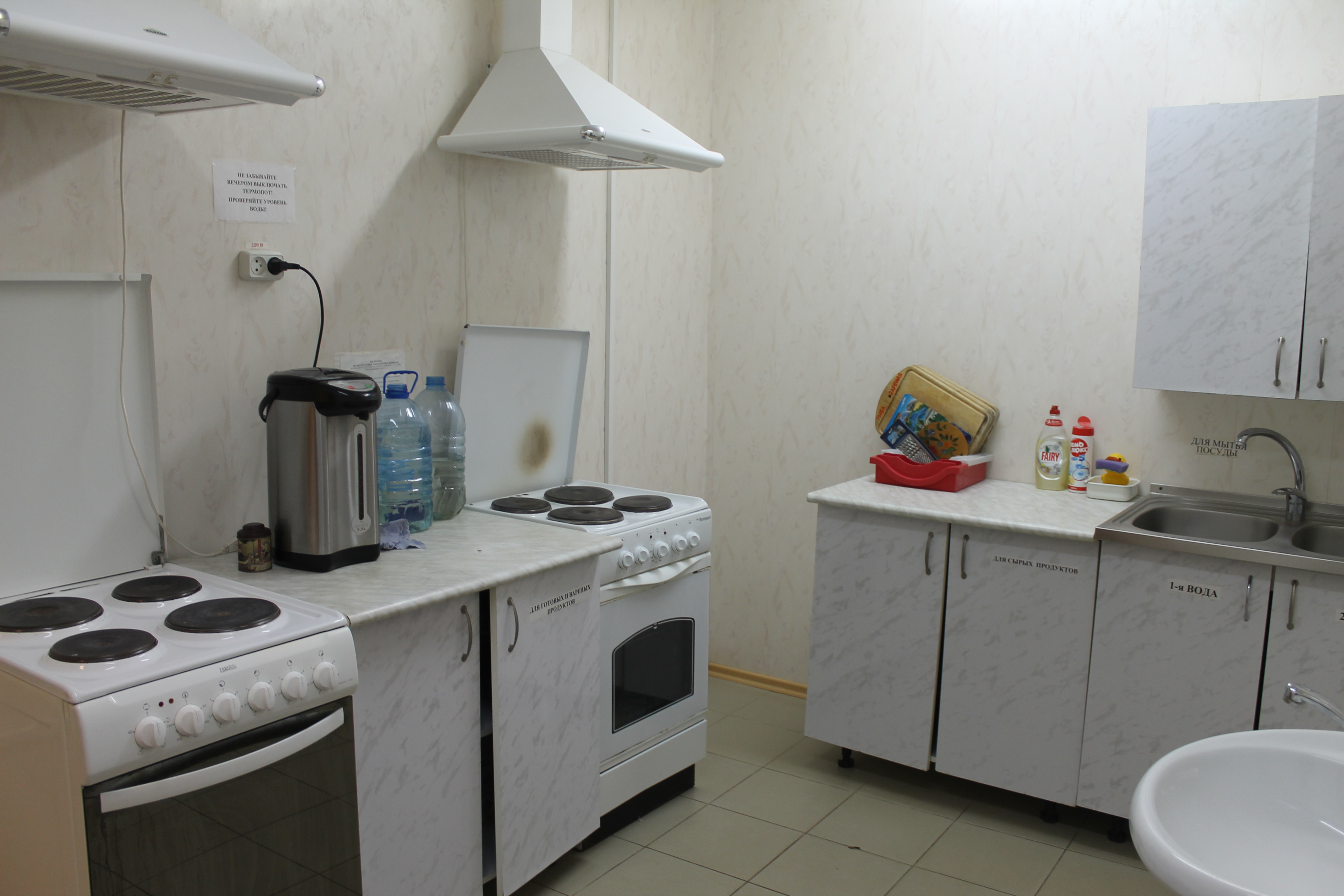 	Адрес: 152901, Ярославская обл., г. Рыбинск,ул. Чкалова, д.25. Центр детского туризма и экскурсийТелефон/факс: (4855)200-775—экскурсионный отделEmail:  excursryb@yandex.ruВК: vk.com/excursryb